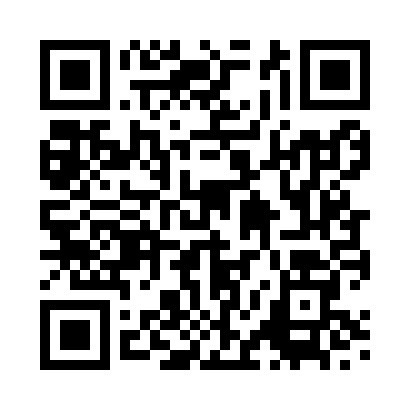 Prayer times for Dittisham, Devon, UKMon 1 Jul 2024 - Wed 31 Jul 2024High Latitude Method: Angle Based RulePrayer Calculation Method: Islamic Society of North AmericaAsar Calculation Method: HanafiPrayer times provided by https://www.salahtimes.comDateDayFajrSunriseDhuhrAsrMaghribIsha1Mon3:135:081:186:529:2911:232Tue3:135:091:196:529:2811:233Wed3:145:091:196:529:2811:234Thu3:145:101:196:529:2811:235Fri3:155:111:196:519:2711:236Sat3:155:121:196:519:2711:237Sun3:165:131:196:519:2611:238Mon3:165:131:206:519:2511:229Tue3:175:141:206:509:2511:2210Wed3:185:151:206:509:2411:2211Thu3:185:161:206:509:2311:2112Fri3:195:171:206:499:2211:2113Sat3:195:191:206:499:2111:2114Sun3:205:201:206:499:2111:2015Mon3:205:211:206:489:2011:2016Tue3:215:221:216:489:1911:1917Wed3:225:231:216:479:1811:1918Thu3:225:241:216:469:1711:1819Fri3:235:261:216:469:1511:1820Sat3:245:271:216:459:1411:1721Sun3:245:281:216:459:1311:1722Mon3:255:291:216:449:1211:1623Tue3:265:311:216:439:1111:1624Wed3:265:321:216:429:0911:1525Thu3:275:331:216:429:0811:1426Fri3:285:351:216:419:0711:1427Sat3:295:361:216:409:0511:1128Sun3:325:371:216:399:0411:0929Mon3:345:391:216:389:0211:0630Tue3:375:401:216:379:0111:0331Wed3:395:421:216:378:5911:01